PRZEDMIOT; PROCESY TRANSPORTOWETemat lekcji: Przepisy prawa dotyczące korzystania ze środków transportu drogowego Na stronach 79 – 89, podr. ,,Organizacja transportu cz.1” znajduje się skrócony opis wszystkich konwencji i umów dotyczących transportu drogowego. Proszę abyście zapoznali się z nimi i potrafili je scharakteryzować. Dlatego przygotowałam dla was test sprawdzający wasze wiadomości tylko z przepisów transportu drogowego. Po powrocie do szkoły z tego testu wybiorę 15 pytań i zrobimy nich sprawdzian. W razie pytań proszę pisać wiadomość  na Messenger lub librusa.  Pozdrawiam List przewozowy powinien zawierać:Miejsce dostarczenia przesyłkiDane dotyczące firmy ubezpieczeniowejNazwiska osób biorących udział w transporcieDopuszczalną liczbę używanych środków transportuPrawo przewozowe reguluje:Funkcjonowanie formuł IncotermsPrawa i obowiązki stron umowy transportowejZasady zawierania umów międzynarodowychDostęp sektora prywatnego do świadczenia usług przewozowych w transporcie morskimKonwencja AETR dotyczy pracy załóg:Statków morskichZałóg kolejowychPojazdów ciężarowychStatków śródlądowychSkrócony dzienny odpoczynek to nieprzerwany odpoczynek trwający co najmniej:8 godz., ale krócej niż 9 godz.9 godz., ale nie krócej niż 11 godz.10 godz., ale nie krócej niż 12 godz.11 godz., ale krócej niż 13 godz.TIR oznacza:Samochód ciężarowyTransport i rozładunekZnaki i sygnały drogoweKonwencję dotyczącą zastosowania karnetów TIRCMR dotyczy:Drogowego przewozu międzynarodowegoKolejowego przewozu międzynarodowegoMorskiego przewozu międzynarodowegoLotniczego przewozu międzynarodowegoKonwencja ADR to europejska umowa dotycząca:Administrowania dokumentami rozliczeniowymiOdpowiedzialności przewoźnika za dokumentacjęMiędzynarodowych przewozów na podstawie karnetów TIRMiędzynarodowego przewozu drogowego towarów niebezpiecznychKtórym skrótem oznaczana jest umowa o międzynarodowych przewozach szybko psujących się artykułów żywnościowych i o specjalnych środkach transportu przeznaczonych do tych przewozów? A. TIR		 B. ATP		 C. ATA 		D. CMRZgodnie z przepisami dotyczącymi czasu pracy kierowców dopuszcza się dwa razy w tygodniu wydłużenie dobowego czasu jazdy do 9 godzin. 10 godzin. 11 godzin. 12 godzin.Jakie kolory posiada tabliczka umieszczana na środkach transportu drogowego, przewożącego ładunki oclone pod osłoną karnetu TIR? Czerwone tło z białym napisem TIR. Niebieskie tło z białym napisem TIR. Pomarańczowe tło z czarnym napisem TIR. Białe tło z czarnym napisem TIR.Skrócony dzienny okres odpoczynku kierowcy, wykonującego samodzielnie przewóz drogowy pojazdem samochodowym o dopuszczalnej masie całkowitej (dmc) 8 t wynosi, co najmniej 7 godzin. 9 godzin. 10 godzin. 12 godzin.Zgodne z ustawą Prawo o ruchu drogowym zespołem pojazdów składającym się z pojazdu silnikowego złączonego z naczepą jest pojazd specjalny. samochód ciężarowy. ciągnik siodłowy. pojazd członowy.Na obrazku przedstawiono tablicę ADR. Liczba 33 umieszczona w liczniku tablicy to numer
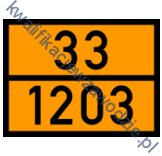  rozpoznawczy materiału. cysterny przewożącej ładunek. zezwolenia na przewóz ładunków niebezpiecznych. rozpoznawczy niebezpieczeństwa.Którą nalepkę należy umieścić na pojeździe przewożącym materiały radioaktywne?
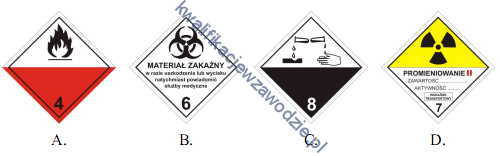  A. B. C. D.Przedstawiony fragment listu przewozowego stosowany jest w transporcie
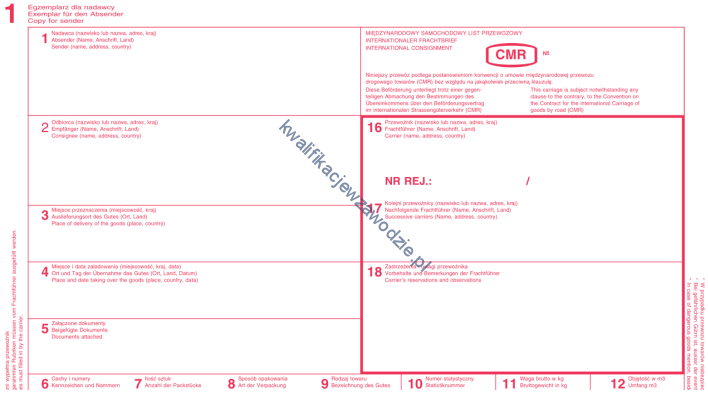  kolejowym krajowym. morskim krajowym. samochodowym międzynarodowym. kolejowym międzynarodowym.Który akt prawny określa normy pojazdów ogrzewanych, chłodni oraz izoterm w transporcie samochodowym?
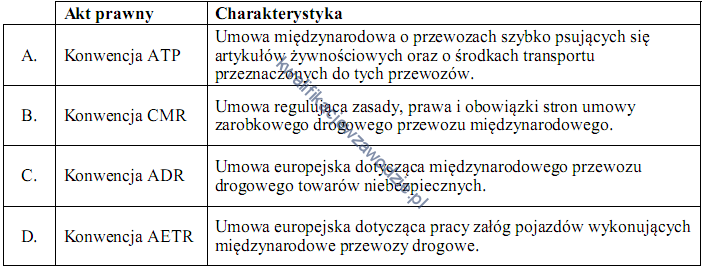  A. D. C. B.Który dokument jest wymagany zgodnie z prawem unijnym do wykonywania przez przedsiębiorstwo międzynarodowego zarobkowego przewozu drogowego? Licencja. Zaświadczenie. Metryka. Pozwolenie.Kierowca pojazdu przewożącego żywność w warunkach chłodniczych powinien posiadać aktualny oryginał certyfikatu ATP. świadectwa homologacji. świadectwa ADR. instrukcji przewozu.Maksymalny czas nieprzerwanej jazdy jednego kierowcy dwuosobowej załogi pojazdu samochodowego wynosi 9,0 godzin. 6,0 godzin. 5,5 godziny. 4,5 godziny.Czas pracy kierowców samochodów ciężarowych wykonujących przewozy międzynarodowe regulują przepisy umowy FIATA AETR CMR CIMJaką odległość pokona samochód jadący ze średnią prędkością 60 km/h w czasie 2 godzin i 40 minut? 120 km 130 km 180 km 160 km]Umowa INTERBUS:Międzynarodowego rozkładowego przewozu pasażerów autokaramiMiędzynarodowego okazjonalnego przewozu pasażerów autobusamiMiędzynarodowego przewozu towarów spożywczych transportem drogowymMiędzynarodowego przewozu towarów niebezpiecznych transportem drogowymKtóry z podanych harmonogramów czasu pracy kierowcy jest zgodny z obowiązującymi przepisami? 4 godziny jazdy, 20 minut przerwy, 4 godziny jazdy, 25 minut odpoczynku, 1 godzina jazdy, 11 godzin odpoczynku. 4 godziny jazdy, 15 minut przerwy, 5 godzin jazdy, 30 minut odpoczynku, 11 godzin odpoczynku. 4,5 godziny jazdy, 45 minut przerwy, 4,5 godziny jazdy, 11 godzin odpoczynku. 5 godzin jazdy, 45 minut odpoczynku, 4 godziny jazdy, 11 godzin odpoczynku.Za pojazd ponadnormatywny, zgodnie z prawem o ruchu drogowym, uważa się samochód, którego wysokość przekracza 4,0 m 3,5 m 3,9 m 3,7 mNa ile klas zagrożeń, według umowy ADR, podzielono materiały niebezpieczne? 9 klas. 13 klas. 8 klas. 7 klas.Do przewozu ładunku w międzynarodowym transporcie samochodowym stosowany jest list przewozowy CIM CMR MAWB SMGSDo przewozu ładunków ciężkich i ponadgabarytowych nie nadają się naczepy teleskopowe. przyczepy niskopodwoziowe. kontenery platformy. nadwozia wymienneKtóry akt prawny określa zasady podejmowania i wykonywania krajowego oraz międzynarodowego transportu drogowego?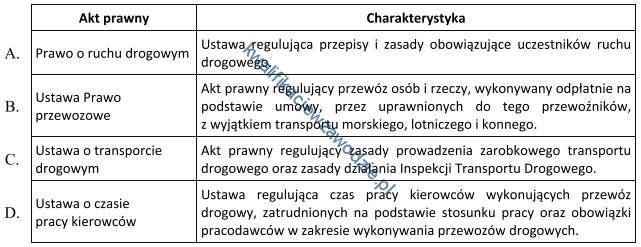  A. B. C. D.Kierowca przewożący towary niebezpieczne transportem drogowym powinien zastosować przepisy konwencji DGR RID ADR IMDGCW celu wykonania przewozu ponadgabarytowego należy uzyskać licencję. certyfikat jakości. zezwolenie na przewóz. świadectwo.Kierowca, zgodnie z przepisami dotyczącymi pracy kierowców, jest zobowiązany wykorzystać przerwę w kierowaniu pojazdem wynoszącą 45 min po 4,5 h jazdy. 30 min po 4 h jazdy. 30 min po 5 h jazdy. 45 min po 5 h jazdy.Transport wymagający specjalistycznego taboru, oznakowania, przeszkolenia kierowcy i pisemnej instrukcji dla niego, to przewóz ładunków dłużycowych. ładunków w kontenerach. materiałów niebezpiecznych. żywych zwierząt.Towarami całkowicie wykluczonymi z przewozów pod osłoną karnetów TIR są perfumy. owoce. ubrania. papierosy.W liście przewozowym ładunek oznaczono: „UN 1098 ALKOHOL ALLILOWY, 6.1 (3), I, (CD)“. Jaki ładunek będzie przewożony na podstawie wymienionego listu? Niebezpieczny. Nienormatywny. Głęboko mrożony. Szybko psujący się.Umowa dotycząca międzynarodowych przewozów szybko psujących się produktów żywnościowych oraz specjalnych urządzeń stosowanych do ich transportu to ATP ADR ADN AGCKtóra gałąź transportu zapewnia dostawy typu „door-to-door”? Transport drogowy. Transport lotniczy. Transport kolejowy. Transport morski.Jaką odległość w ciągu 3 h i 24 min pokona pojazd poruszający się ze średnią prędkością 70 km/h? 96 km 146 km 194 km 238 kmList przewozowy CMR jest dokumentem stosowanym w Transporcie samochodowym międzynarodowym. kolejowym międzynarodowym. śródlądowym krajowym. kolejowym krajowym,Do przewozu kwasu siarkowego środkami transportu drogowego mają zastosowanie przepisy Konwencji RID DGR ADR IMDGCPrzewóz mrożonych artykułów żywnościowych z Paryża do Berlina środkami transportu drogowego realizowany będzie na podstawie przepisów Konwencji IATA ATP RIV IMDG